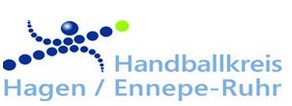 Zusatzbestimmungen zu den Durchführungsbestimmungen Jungen für die Saison 2018 / 2019 Alle Mannschaften spielen mit ESB. Sollte der ESB ausfallen, muss der Spielbericht in schriftlicher Form erstellt werden, das Spielergebnis ist dann von dem Heimverein am Spieltag, spätestes bis Sonntag 19:00 Uhr ins SiS einzugeben.Spielen mehrere Mannschaften unseres Kreises in einer Altersklasse mit einem anderen Kreis, so gilt die in der Abschlusstabelle bestplatzierte Mannschaft, mindestens 3. Platz, als Kreismeister (männliche A-Jugend + B-Jugend)
Die C-Jugend, spielt in 2 Gruppen, die ersten 3 jeder Gruppe spielen in der Kreisliga, 
           die anderen in der Kreisklasse.
           Die bestplatzierte Mannschaft, mindestens 3. Platz in der Kreisliga = Kreismeister    
 D-Jugend sind folgende Abwehrformationen zulässig:
1 : 5 ManndeckungBei allen Jugendmannschaften wird mit Team-Time-Out gespieltE-Jugend ist der Tabellenerste = Kreismeister    
E-Jugend sind folgende Abwehrformationen zulässig:
Manndeckung
Der E-Jugend Vielseitigkeitstest ist für alle Mannschaften verpflichtend. Der Termin wird vom Kreis angesetzt. Nichtantreten wird bestraft.
Für die Durchführung des Penaltys wird auf die Handlungsempfehlungen des Handballverbandes Westfalen aus Juli 2015 verwiesen.
http://www.handballwestfalen.de/images/content/jugend/spielbetrieb/penalty072015.pdfSpielberichte A-Jugend	           spielt mit dem Kreis Lenne-Sieg
			Axel Jacobi, Birkenweg 2, 57339 Erndtebrück	                            axel.jacobi@t-online.de	
                           Tel.: 02753 / 3850; Handy: 0172 / 7371537
B-Jugend	           spielt mit dem Kreis Lenne-Sieg					ESB			 	Axel Jacobi, Birkenweg 2, 57339 Erndtebrück	 axel.jacobi@t-online.de						ist
 Tel.: 02753 / 3850; Handy: 0172 / 7371537				C-Jugend		spielt mit dem Kreis Lenne-Sieg					Pflicht
      	            Detlef Schiffke, Eugen-Richter-Str. 25, 58089 Hagen		
                            Tel.: 02331 / 337426; Handy: 0174 / 2583608	

D-, E- und           Christian Thaler, Nordhang 9, 58285 Gevelsberg	
Minis, Maxis        Handy: 0171 / 1260637Rechtsstreitigkeiten: Zuständig ist der jeweilige Kreisspruchausschuss des 
                                    Staffelleiters! Spielverlegungen: 
A- bis C-Jugend an:   Axel Jacobi, Detlef Schiffke, Manfred BuschD- bis E-Jugend 
Minis, Maxis       an:  Christian Thaler, Detlef Schiffke, Manfred Busch  gez. Michael Knöpel    gez. Detlef Schiffke    gez. Carola Flottau    gez. Daniel Schwebe    gez. Christian Thaler  1. Vorsitzender             Jugendwart                 Mädchenwartin          Lehrwart 		    Schülerwart	                